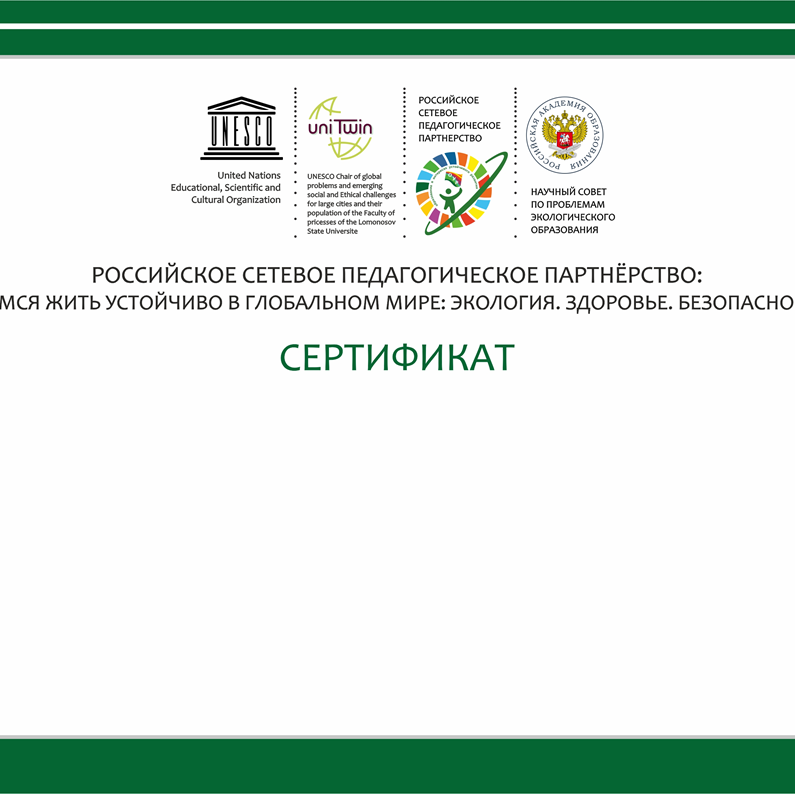 Департамент образования МО «Братский район»  Муниципальное  казённое  общеобразовательное учреждение «Вихоревская средняя общеобразовательная школа № 2»665770  г. Вихоревка  ул. Пионерская, 18, тел. 49-85-04, факс (3953) 49-85-04E-mail: <vihschool2@mail.ru>; Сайт: https://sh2-vixorevka-r138.gosweb.gosuslugi.ru/ОТЧЁТ ЗА 2023/2024 УЧЕБНЫЙ ГОДо результативности работы в рамках реализации соглашения о включении в пилотный проект по образованию для устойчивого развития «Российское сетевое педагогическое партнерство: Учимся жить устойчиво в глобальном мире: Экология. Здоровье. Безопасность»(программа УНИТВИН ЮНЕСКО) Ссылка (где размещен отчет): https://sh2-vixorevka-r138.gosweb.gosuslugi.ru/glavnoe/innovatsionnaya-ploschadka/dokumenty-1_330.htmlОтветственный куратор: Бурман Оксана ВладимировнаОбщие сведенияII. Результативность участия в мероприятиях партнерстваIII. Распространение педагогами/обучающимися вашей организации опыта реализации идей и ценностей образования для устойчивого развития среди педагогической общественности, детей и их родителей (конференции, мастер-классы, открытый показ образовательной деятельности и др.)VI. Продукты (публикации по итогам конференции, пособия, буклеты, практические разработки).V. Вывод: В 2023-2034 учебном году удалось привлечь нескольких педагогов нашей к участию в конкурсе партнёрства «Экологическое и гражданское воспитание». К сожалению, не все понимают принципиально новое направление «Зелёных аксиом», а «ломать» годами закреплённые стереотипы сложно. Тем не менее, мы продолжим работу. Хочу выразить благодарность за возможность поучаствовать в конкурсах методических разработок. Было интересно. Особый познавательный интерес вызвали вебинары, где каждый раз узнаёшь что-то новое для себя и переносишь эти знания на практику. К сожалению, мне не удалось завлечь своих коллег для участия, но полученные знания транслировались среди моих единомышленников. Ждём следующего учебного года!Куратор инновационной площадки МКОУ «Вихоревская СОШ №2»                                                                          Бурман О.В.Наименование организацииСайт организацииЭлектронная почта для рассылкиНаселенный пункт, регионГод вступления в проектТема инновационной работы в рамках ассоциированной площадки: (если есть)Количество участников: дети, родители и педагогиКоличество участников партнерства, прошедших курсы повышения квалификации (по накопительной с 2020 года) на сайте http://moodle.imc.tomsk.ru/Классы (группы ДОУ), в которых реализуется выбранная тема ОУРСсылка  на скан титульного листа документа на по инновационной работе (проект, план, дорожная карта, программу, концепцию или др.)МКОУ «Вихоревская СОШ №2»https://sh2-vixorevka-r138.gosweb.gosuslugi.ru/Regentruda471@mail.ruИркутская обл. Братский р-он, г. Вихоревка2023г.«Повышение экологической культуры школьников  в интересах устойчивого развития общества».Детей - 793Педагогов - 4811Форма НазваниеУровень Количество участников от организацииРезультатСсылка на информацию, где представлены итоги (протокол организатора, информация на сайте вашей организации и др.)Конкурсы«Литературные образы в экологическом образовании для устойчивого развития»Всероссийский1Грамота за 1 местоhttp://partner-unitwin.net/wp-content/uploads/2023/12/CCF_000291.pdfКонкурсы«Этнокультурные образы в экологическом образовании для устойчивого развития»Всероссийский1Грамота за 1 местоhttp://partner-unitwin.net/wp-content/uploads/2024/05/КонкурсыКонкурс методических разработок «Экологическое и гражданское воспитание»Межрегиональный7Диплом победителяДиплом призёра5 сертификатов участникаhttps://sh7-angarsk-r138.gosweb.gosuslugi.ru/svedeniya-ob-obrazovatelnoy-organizatsii/ekologicheskaya-ploschadka/dokumenty_363.htmlКонкурсы«Новогодняя игрушка – 2023»Межрегиональный5Диплом победителя2 Диплом призёра3 сертификата участникаАкцииАкцииАкцииМарафоны«Мой ЭКО-день»Всероссийский1Работа в жюриhttp://detskiysad76.ucoz.ru/index/mezhregionalnoe_setevoe_partnerstvo/0-188ФлешмобыФорма мероприятияТема опытаКраткий анонс мероприятияСсылка на мероприятиеКоличество педагогов, представивших опытКоличество участников (слушателей)Ссылка на мероприятие(при наличии), где есть информация, фотоотчет, данные об участииТворческая лаборатория «Обучаем всех и каждого» для педагогов Братского района«Использование «Зелёных аксиом» на уроках литературного чтения  в работе с детьми с ОВЗ»представлен практический опыт по освоению идей устойчивого развития на уроках литературного чтения с ребёнком с диагнозом «Умственная отсталость» и ребёнком с ЗПРhttps://sferum.ru/?call_link=9BLuR4wK9Q1p09T52JNM9v1vhBxHp7r8Zm2p9Qj2io8125Муниципальный семинар «Опыт, проблемы и перспективы естественно-математического образования»«Формирование естественно-научной грамотности с помощью «Зелёных аксиом в начальной школе»представлен практический опыт по освоению идей устойчивого развития на интегрированных уроках и занятиях внеурочного курса «Смысловое чтение».Очный формат1716ФИО, должностьВид разработкиТемаВыходные данные сборника/журнала/пособияГодСсылка на мероприятие организатора, где представлена публикацияСсылка на сайт вашей организации, где представлена разработка или информация об этомБурман О.В.Учитель начальных классовАвторский методический материал Соавторство«С.Т. Аксаков «Аленький цветочек»Бурятская сказка «Медведь»Б.Б. Житков «Храбрый утёнок»Бурятская сказка «Снег и заяц». Л64 Литературные образы устойчивого развития / учебнометодическое пособие для учителя / материалы Всероссийского конкурса (с международным участием) методическихматериалов для системы общего образования «Литературныеобразы в экологическом образовании для устойчивого развития» / под редакцией Е.Н.Дзятковской, В.В.Пустоваловой / серия «Зеленая аксиома» –— М.: Издательство «Перо», 2023. —Мб. [Электронное издание]2023http://partner-unitwin.net/archives/13191